ИНФОРМАЦИОННЫЙ ЛИСТОК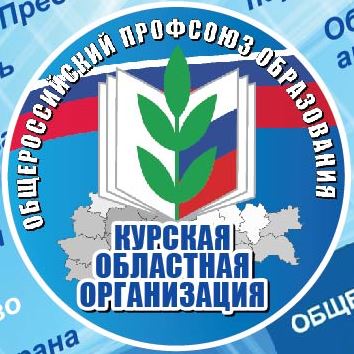 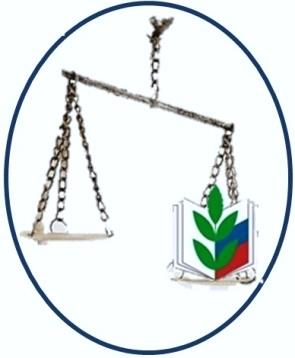 «ПОВЫШЕНИЕ МРОТ С 1 ИЮНЯ:КАКИЕ ВЫПЛАТЫ НУЖНО ПЕРЕСМОТРЕТЬ»Согласно Постановлению Правительства РФ                     от 28 мая 2022 года № 973                    с 1 июня 2022 года МРОТ составляет 15 279 рублей (вместо 13 890 рублей).Показатель нужен работодателям для расчета ряда выплат работникам: зарплат, больничных, отпускных и командировочных.                               ЗарплатаНапоминаем, что ряд выплат нельзя включать в расчет "минималки". К ним относят:премии к праздникам и юбилейным датам;оплата сверхурочной, ночной работы, работы в выходные и праздники;зарплата внутренних совместителей (так как ее выплачивают по отдельному трудовому договору);доплата за совмещение должностей.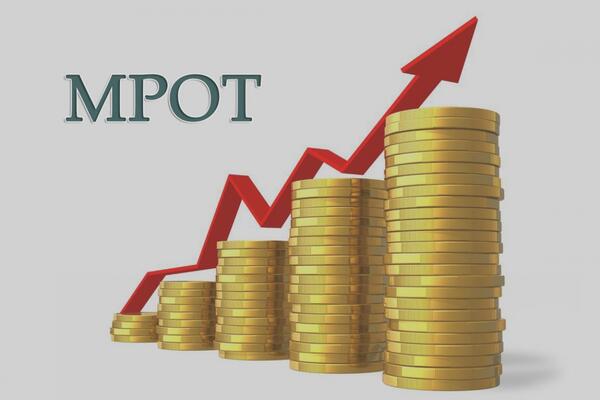                       Пособие по больничномуРаботодатели считают и оплачивают пособие за первые 3 дня болезни, поэтому повышение МРОТ нужно иметь в виду.Больничный лист открыли до 1 июня. Если работник заболел до 1 июня, а листок нетрудоспособности закрывает в июне или позже, повышение федерального МРОТ при расчете пособия нужно учесть в следующих случаях:на дату открытия больничного страховой стаж меньше 6 месяцев. Если дни болезни пришлись на несколько месяцев, пособие для каждого месяца считают отдельно;на больничном стоит отметка о нарушении режима лечения от 1 июня или более поздней даты;пособие в расчете за полный календарный месяц оказалось меньше МРОТ.В этих ситуациях пособие за день болезни в июне составляет 509,3 руб. (15 279 руб. / 30 дн.).Больничный лист открыли в июне или позже. При оплате таких больничных новый МРОТ нужно учесть в тех же случаях, что и для больничных, выданных ранее.                       Оплата отпуска и командировкиИз-за повышения МРОТ оплату отпуска и командировки нужно пересчитать, только если одновременно соблюдаются 2 условия:фактический средний заработок сотрудника за расчетный период меньше 15279 руб.;отпуск или командировка начались до 1 июня 2022 года.